COMMUNICATION AND COLLABORATION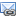 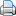 Articulate thoughts and ideas effectively using oral, written and nonverbal communication skills in a variety of forms and contextsListen effectively to decipher meaning, including knowledge, values, attitudes and intentionsUse communication for a range of purposes (e.g. to inform, instruct, motivate and persuade)Utilize multiple media and technologies, and know how to judge their effectiveness a priori as well as assess their impactCommunicate effectively in diverse environments (including multi-lingual)Collaborate with Others
Demonstrate ability to work effectively and respectfully with diverse teamsExercise flexibility and willingness to be helpful in making necessary compromises to accomplish a common goalAssume shared responsibility for collaborative work, and value the individual contributions made by each team memberAdditional resources are listed below:1.   Web Index for Communication ResourcesOnline index of many communication related topics and resources2.   Engauge overview of communication skills3.   List of resources for communication skills - MIT4.   MindTools - E-book on communication skillsThe articles in this section of Mind Tools help you to understand effective communication, and then show you how to communicate your message in the best possible way. After completing this section, you should have a better understanding of how to communicate effectively - to individuals and groups, via spoken communications, written communications, and even electronic communications.5. Teaching the iGeneration: 5 Easy Ways to Introduce Essential Skills With Web 2.0 ToolsIn this book, each chapter introduces an enduring skill: information fluency, persuasion, communication, collaboration, and problem solving. Then, the authors present a digital solution that can be used to enhance traditional skill-based instructional practices. A collection of handouts and supporting materials tailored to each skill and tool type ends each chapter. 